AUSTRALIAN LIONS FOUNDATION LTD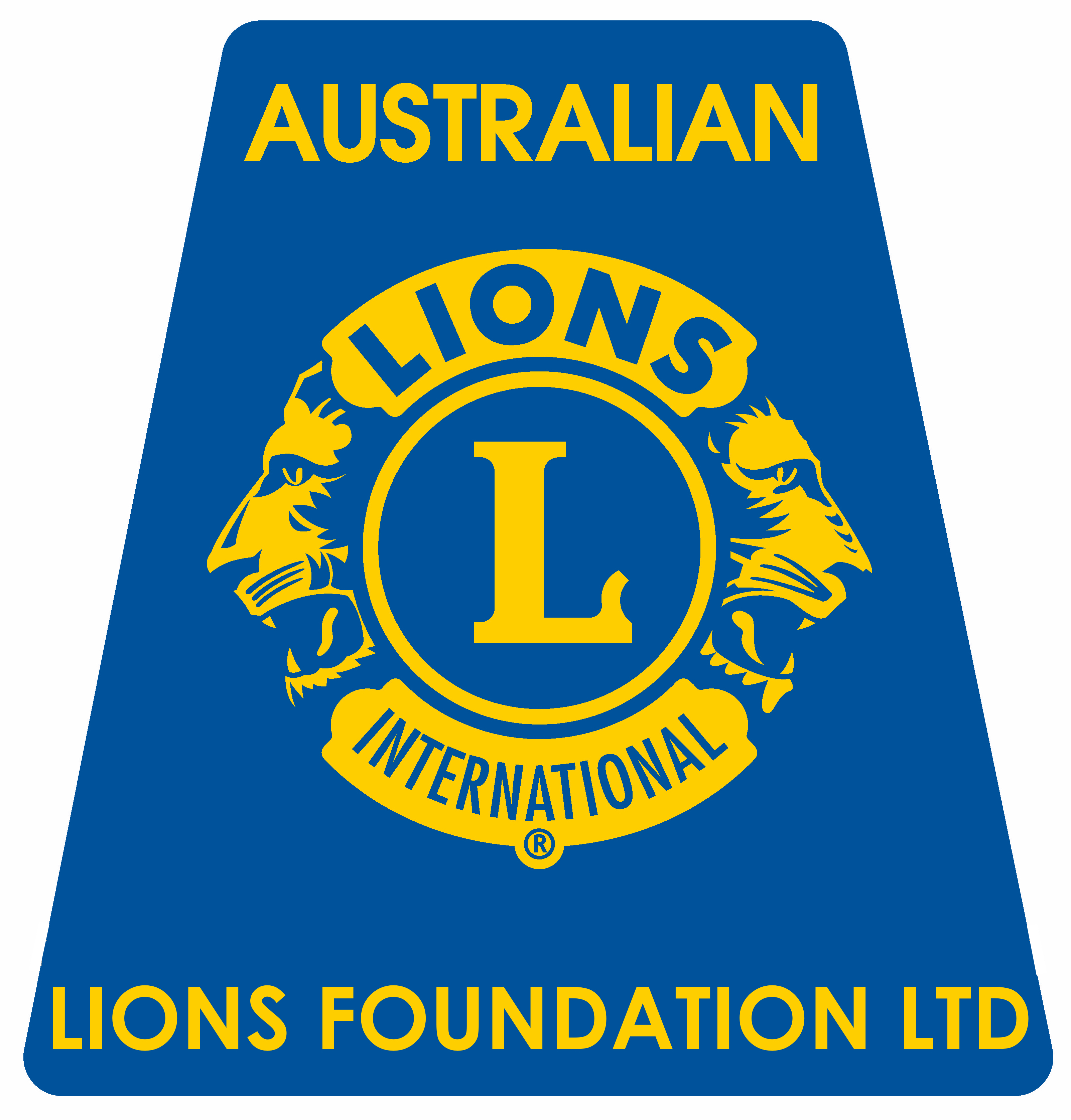 ABN 41 413 803 073Emergency & Disaster Recovery Grants - CHECKLISTThe following checklist can be used by Clubs to assist them in preparing their application to support individuals or families impacted by a disaster event. Emergency Grants cover individuals or families impacted by a single event.eg housefire, specific damage etc. In these situations, a set grant amount of $1,500 per adult and $500 per child is applicable.Disaster Recovery Grants cover support for individuals, families or community areas impacted by a larger event such as Bushfires, Floods, Cyclones, Earthquake etc. The purpose is to provide assistance through the provision of essential items to assist in rebuilding or replacing items lost in the above disaster events. Where immediate Government support and assistance is not provided, the Foundation may consider initial help for essential needs.For specific details of items to be covered in the above grants, please refer to Grant guidelines.Please complete the below checklist and include with your Grant Application.You may include any other additional information as appropriate to support this application							April 2022 F				Which Grant is being applied for?:Which Grant is being applied for?:Which Grant is being applied for?:Which Grant is being applied for?:Which Grant is being applied for?:Which Grant is being applied for?:Emergency GrantEmergency GrantEmergency GrantEmergency GrantTick as applicableTick as applicableDisaster Recovery GrantDisaster Recovery GrantDisaster Recovery GrantDisaster Recovery GrantTick as applicableTick as applicablePlease provide details of the Disaster for which this grant application applies:Please provide details of the Disaster for which this grant application applies:Please provide details of the Disaster for which this grant application applies:Please provide details of the Disaster for which this grant application applies:Please provide details of the Disaster for which this grant application applies:Please provide details of the Disaster for which this grant application applies:Please provide details of the Disaster for which this grant application applies:Please provide details of the Disaster for which this grant application applies:Please provide details of the Disaster for which this grant application applies:Please provide details of the Disaster for which this grant application applies:Please provide details of the Disaster for which this grant application applies:Please provide details of family impacted:Please provide details of family impacted:Please provide details of family impacted:Please provide details of family impacted:Please provide details of family impacted:Please provide details of family impacted:Family NameFamily NameNumber of AdultsNumber of Adults##Number of ChildrenNumber of Children##What is the family’s current situation as a result of the disaster event detailed above:What is the family’s current situation as a result of the disaster event detailed above:What is the family’s current situation as a result of the disaster event detailed above:What is the family’s current situation as a result of the disaster event detailed above:What is the family’s current situation as a result of the disaster event detailed above:What is the family’s current situation as a result of the disaster event detailed above:What is the family’s current situation as a result of the disaster event detailed above:What is the family’s current situation as a result of the disaster event detailed above:What is the family’s current situation as a result of the disaster event detailed above:What is the family’s current situation as a result of the disaster event detailed above:What is the family’s current situation as a result of the disaster event detailed above:Has the family or individual received any other support or assistance to date? Eg Government / Social Security or designated agency support?Has the family or individual received any other support or assistance to date? Eg Government / Social Security or designated agency support?Has the family or individual received any other support or assistance to date? Eg Government / Social Security or designated agency support?Has the family or individual received any other support or assistance to date? Eg Government / Social Security or designated agency support?Has the family or individual received any other support or assistance to date? Eg Government / Social Security or designated agency support?Has the family or individual received any other support or assistance to date? Eg Government / Social Security or designated agency support?Has the family or individual received any other support or assistance to date? Eg Government / Social Security or designated agency support?Has the family or individual received any other support or assistance to date? Eg Government / Social Security or designated agency support?Has the family or individual received any other support or assistance to date? Eg Government / Social Security or designated agency support?Has the family or individual received any other support or assistance to date? Eg Government / Social Security or designated agency support?Has the family or individual received any other support or assistance to date? Eg Government / Social Security or designated agency support?If Yes, please detail support provided to date:If Yes, please detail support provided to date:If Yes, please detail support provided to date:If Yes, please detail support provided to date:If Yes, please detail support provided to date:If Yes, please detail support provided to date:If Yes, please detail support provided to date:If Yes, please detail support provided to date:If Yes, please detail support provided to date:If Yes, please detail support provided to date:If Yes, please detail support provided to date:Depending upon the assistance requested, were the proposed recipients covered by insurance?:  Indicate as appropriate:   YES / NODepending upon the assistance requested, were the proposed recipients covered by insurance?:  Indicate as appropriate:   YES / NODepending upon the assistance requested, were the proposed recipients covered by insurance?:  Indicate as appropriate:   YES / NODepending upon the assistance requested, were the proposed recipients covered by insurance?:  Indicate as appropriate:   YES / NODepending upon the assistance requested, were the proposed recipients covered by insurance?:  Indicate as appropriate:   YES / NODepending upon the assistance requested, were the proposed recipients covered by insurance?:  Indicate as appropriate:   YES / NODepending upon the assistance requested, were the proposed recipients covered by insurance?:  Indicate as appropriate:   YES / NODepending upon the assistance requested, were the proposed recipients covered by insurance?:  Indicate as appropriate:   YES / NODepending upon the assistance requested, were the proposed recipients covered by insurance?:  Indicate as appropriate:   YES / NODepending upon the assistance requested, were the proposed recipients covered by insurance?:  Indicate as appropriate:   YES / NODepending upon the assistance requested, were the proposed recipients covered by insurance?:  Indicate as appropriate:   YES / NOType of Cover (tick)Type of Cover (tick)House/buildingHouse/buildingContentsContentsDetail proposed needs that the grant will cover?: (include details of items and costs)Detail proposed needs that the grant will cover?: (include details of items and costs)Detail proposed needs that the grant will cover?: (include details of items and costs)Detail proposed needs that the grant will cover?: (include details of items and costs)Detail proposed needs that the grant will cover?: (include details of items and costs)Detail proposed needs that the grant will cover?: (include details of items and costs)Detail proposed needs that the grant will cover?: (include details of items and costs)Detail proposed needs that the grant will cover?: (include details of items and costs)Detail proposed needs that the grant will cover?: (include details of items and costs)Detail proposed needs that the grant will cover?: (include details of items and costs)Detail proposed needs that the grant will cover?: (include details of items and costs)ItemsEst $ costEst $ costItemsItemsEst $ costEst $ costItemsItemsItemsEst $ costTOTAL REQUIREDTOTAL REQUIREDTOTAL REQUIRED$